Hello and welcome to Year Six!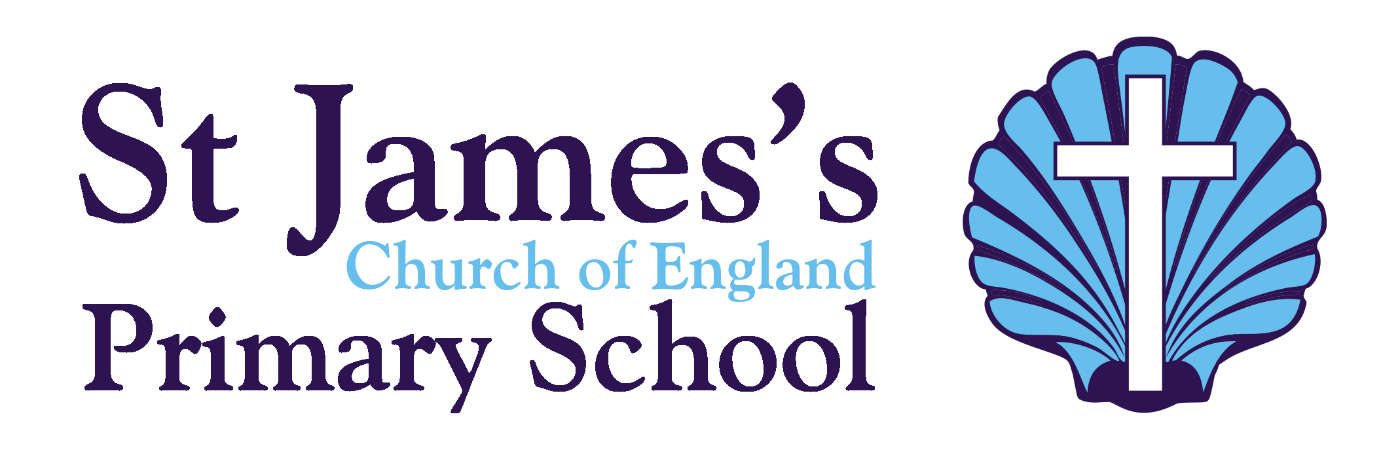 You are now at the top of the school and with this comes lots of extra responsibilities.  During this year, you will be asked to help out in lots of different ways such as: helping in assemblies, helping in the office and maybe even looking after the smaller children.  Other responsibilities you might volunteer for this year include becoming a House Captain and having the lead roles on School Council!We have lots of fun activities and learning planned for this year and we hope you will work hard and enjoy yourselves too.To get ready for the new year we would like you to do a couple of activities over the summer break:Do some research about a river either in this country or from around the world ready for our rivers topic in geography.  You could create a fact file or leaflet telling us about your chosen river.What does it mean to be in Year Six? Think of some of the words that might describe what this year means to you.  Create a poster to display in our classrooms for when we get back in September.Mr Waterhouse    Mrs Gledhill